Lección 15: Exploración de estimaciónCreemos una actividad tipo “Exploración de estimación”.Calentamiento: Exploración de estimación: Sombrillas¿Cuántas sombrillas hay?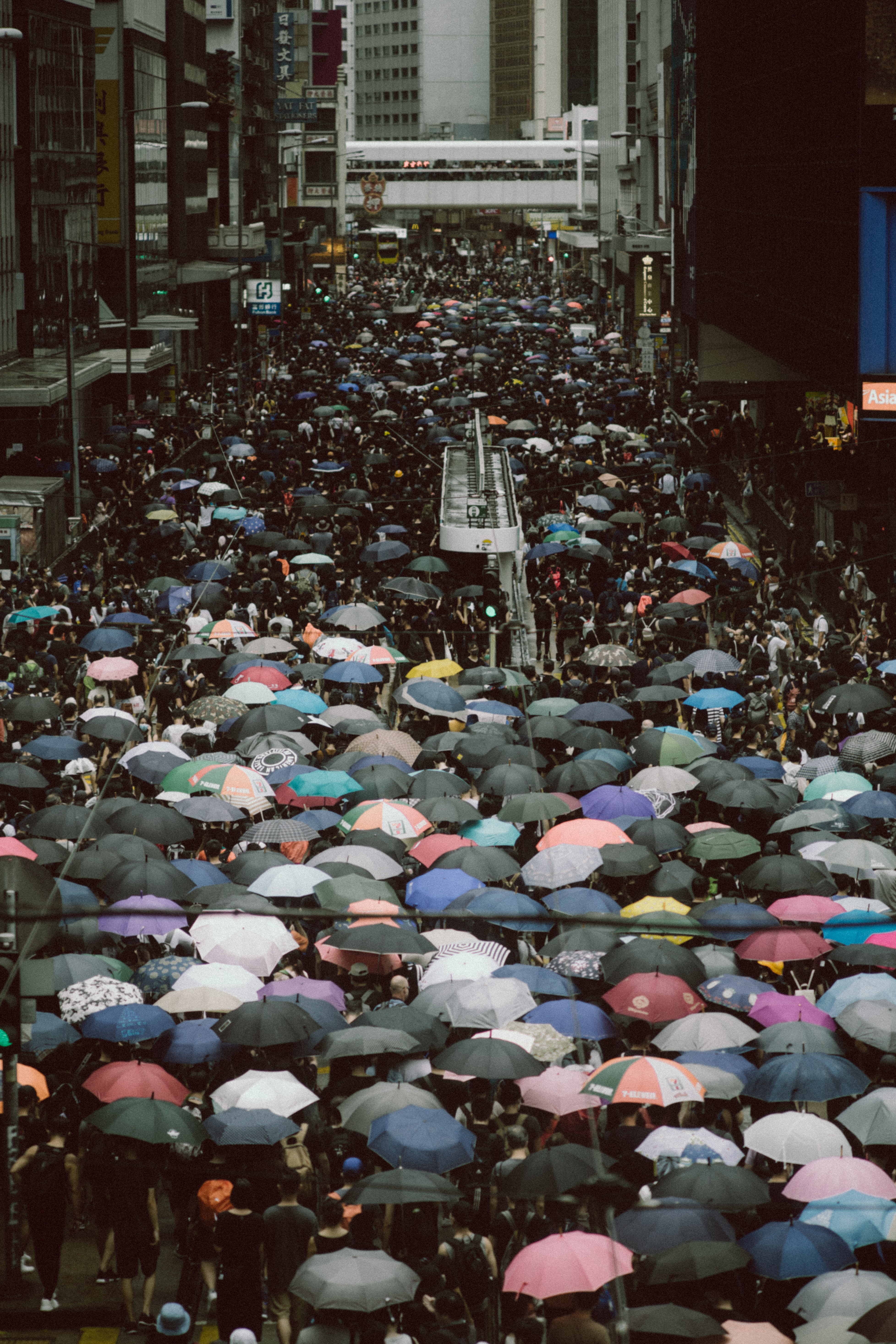 Escribe una estimación que sea:15.1: Diseñen su actividad tipo ”Exploración de estimación”Encuentren una imagen que motive a sus compañeros a estimar el número total de un tipo de objeto usando estrategias de multiplicación de números de varios dígitos.Escriban las estimaciones que los estudiantes podrían hacer.Escriban una estimación que sea:15.2: Dirijan su actividad tipo ”Exploración de estimación”Muéstrenle su imagen a los otros compañeros.Pregúntenles: “¿Qué estimación sería muy alta?, ¿muy baja?, ¿razonable?”.Denles un minuto para pensar en silencio.Denles un minuto para que ellos discutan.Pídanles que compartan sus estimaciones.Escriban las ideas que escuchan.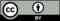 © CC BY 2021 Illustrative Mathematics®muy bajarazonablemuy altamuy bajarazonablemuy alta